Załącznik nr 1 .............................................                                                                  		..........................................     pieczęć Wykonawcy                                                                                       	miejscowość, dataFORMULARZ OFERTOWYna dostawę koszulek z napisem POLICJAPełna  nazwa  i  siedziba  wykonawcy:…...............................................................................................................................................................Telefon              …...............................................                      Fax     .....................................................Regon                …..............................................                      NIP    …...................................................Adres e-mail: …..……………….….….……………….……………………………………………………….2. Wartość oferty: *w ceny należy wkalkulować wszelkie dodatkowe koszty (np. transportu)Wartość brutto .................................................................... zł / słownie / .................................................................................................................................................3.Szczegółowy opis przedmiotu zamówieniaPrzedmiotem zamówienia jest dostawa koszulek z napisem POLICJA .Dostawy realizowane będą sukcesywnie  do końca 2017 roku na podstawie szczegółowych zamówień przesłanych Wykonawcy faxem. Wykonawca zobowiązuje się realizować zamówienia po cenach jednostkowych zawartych                w formularzu ofertowymFaktyczna ilość i rodzaj asortymentu zależna będzie od potrzeb Zamawiającego i posiadanych przez niego środków budżetowych, a w przypadku mniejszych potrzeb, nie mogą one stanowić podstaw  roszczeń ze strony WykonawcyKoszulka z krótkim rękawem wykonana z dzianiny w kolorze czarnym. Podkrój szyi i rękawy wykończone są ściągaczem. Na plecach umieszczony jest napis "POLICJA" (wysokość liter 6 cm) w kolorze żółtym, wykonany metodą sitodruku.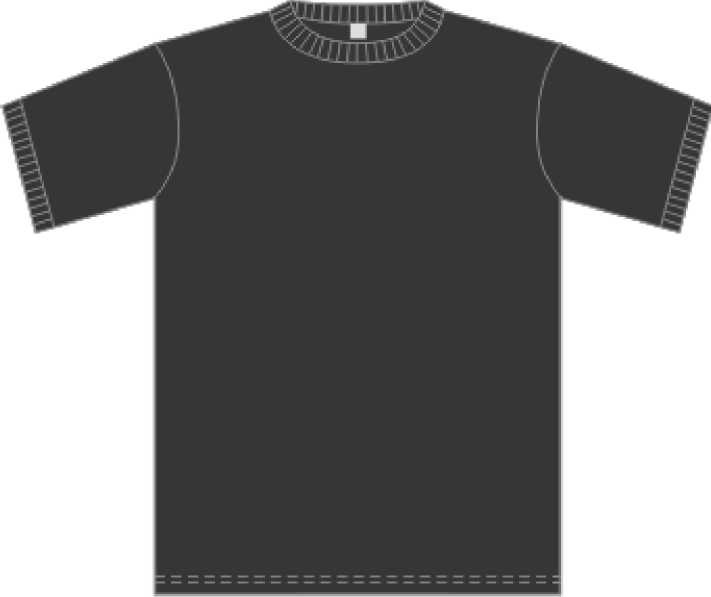 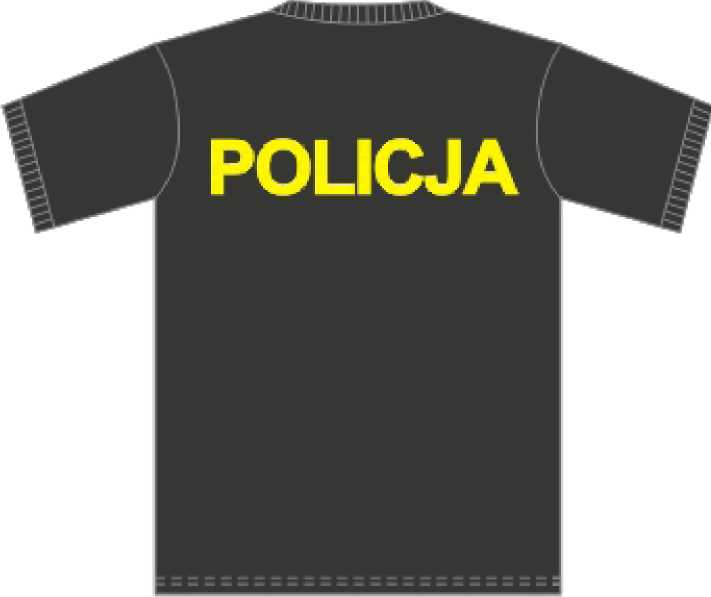 Przód					            	TyłDzianina zasadnicza, splot: DPP dwuprawy podwójny (interlokowy), skład: bawełna 100%, kolor czarnymasa powierzchniowa: 200 (+/-8%) g/m2 , wytrzymałość na przebicie kulką: 19 daNDzianina ściągaczowa dzianina, splot: ściągaczowy (1/1) skład: bawełna 20 tex + lycra kolor czarnymasa powierzchniowa: 265 (+/-8%) g/m2Nie dopuszcza się w wyrobie sztukowania elementówSpecyfikacja napisu POLICJANapis „POLICJA” wykonany metodą sitodruku w kolorze żółtym. Wymiary w milimetrach. Tolerancja +/- 1 mm. Dopuszcza się wyłącznie wyroby w 1 stopniu jakości.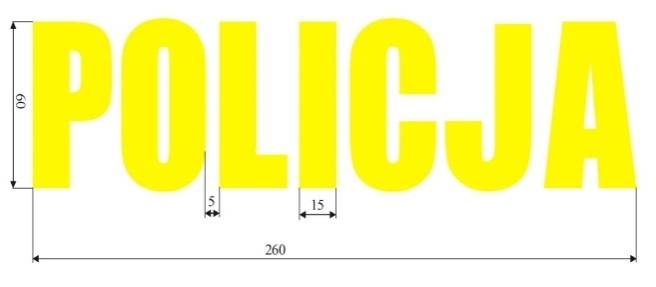 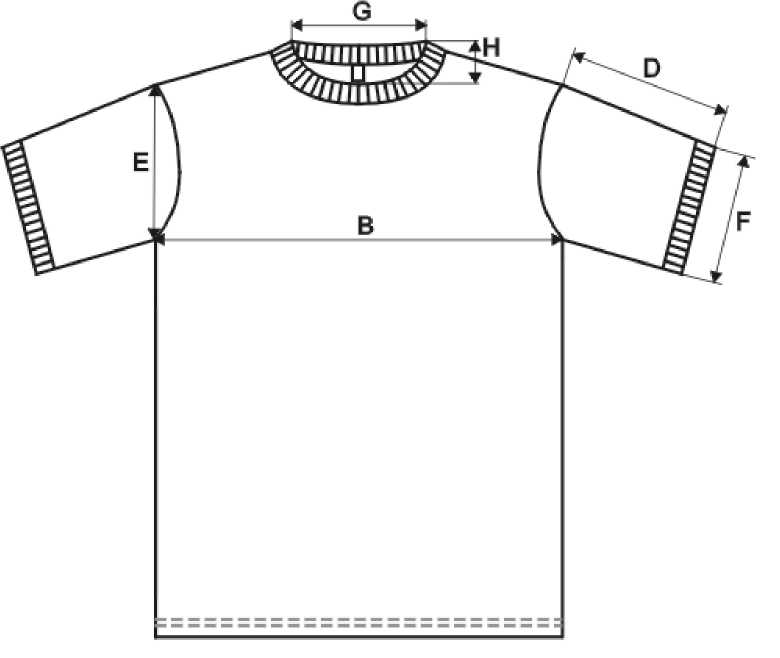 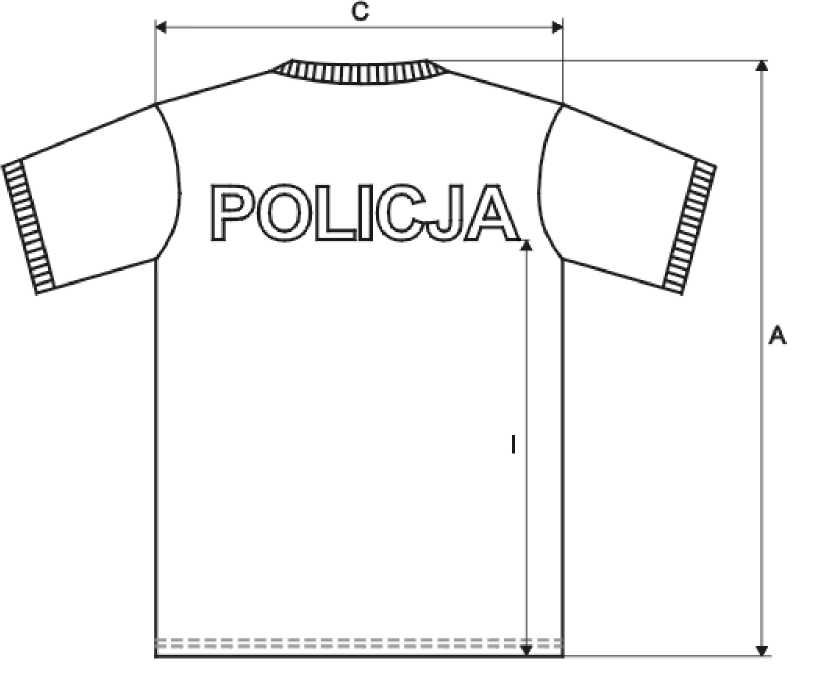 Koszulka powinna charakteryzować się:- odpornością na rozciąganie,- odpornością na wybarwienia, na działanie potu lub światła,- estetycznym wykonaniem,Wszywka rozmiarowa winna być zamocowana na wewnętrznej stronie koszulki pośrodku podkroju tyłu w szwie dzianiny ściągaczowej. Powinna zawierać takie informacje jak: nazwa producenta /logotyp/, rozmiar, oznaczenie sposobu konserwacji, rodzaj tkaniny zasadniczej.Na dostarczony asortyment Wykonawca udzieli gwarancji na okres minimum 12 miesięcy licząc od dnia przyjęcia do magazynu, pod warunkiem przestrzegania zasad eksploatacji, konserwacji                          i  przechowywania.Szczegółowy wykaz rozmiarów /dotyczy dostaw rękawiczek/ będzie każdorazowo wskazywany                    w zamówieniu.W ramach pojedynczego zamówienia, dostawy będą realizowane w całości najpóźniej w terminie               do 14 dni od daty przesłania zamówienia, do magazynu Zamawiającego mieszczącego się w Łodzi przy ul. Stokowskiej 21/25.4. Pozostałe warunki:Okres gwarancji: ............................... miesiące / nie krótszy niż 12 miesięcy/Termin realizacji zamówienia: ……………………….. ( nie dłuższy niż 14 dni) Ważność oferty:  ................miesięcy /nie krótszy niż 1 miesiące/Wymagana forma i termin płatności – przelew 30 dni od daty dostawy  Imię i nazwisko, nr telefonu, faxu oraz e-mail osoby upoważnionej do kontaktów                                z Zamawiającym: .....................................................................................................................................................................................................................................................................................................                                                                           					...........................................................................( pieczęć i podpis/y osób/osoby uprawnionej/ychdo reprezentowania Wykonawcy)L.p.Nazwa asortymentuj.m.IlośćCena jednostkowa netto (PLN)Wartość netto (PLN)Podatek VAT (PLN)Wartość brutto (PLN)1Koszulki z napisem POLICJASzt.600NAZWA WYMIARUOZNACZENIE WG RYSUNKU*WIELKOŚĆWIELKOŚĆWIELKOŚĆWIELKOŚĆWIELKOŚĆTOLERANCJANAZWA WYMIARUOZNACZENIE WG RYSUNKU*SMLXLXXLTOLERANCJANAZWA WYMIARUOZNACZENIE WG RYSUNKU*WZROSTWZROSTWZROSTWZROSTWZROSTTOLERANCJANAZWA WYMIARUOZNACZENIE WG RYSUNKU*164170176182188TOLERANCJANAZWA WYMIARUOZNACZENIE WG RYSUNKU*WYMIARY W CENTYMETRACHWYMIARY W CENTYMETRACHWYMIARY W CENTYMETRACHWYMIARY W CENTYMETRACHWYMIARY W CENTYMETRACHTOLERANCJADługośćA69,071,073,075,077,02,0Szerokość na linii pachyB42,045,048,051,054,02,0Szerokość na linii barkówC35,038,041,044,047,01,0Długość rękawaD21,022,023,024,025,01,0Szerokość rękawa u góryE21,022,023,024,025,01,0Szerokość rękawa u dołuF17,518,018,519,019,50,5Szerokość dekoltuG12,012,013,013,014,00,5Głębokość dekoltu z przoduH9,59,59,510,010,00,5Odległość napisu od dolnej krawędzi koszulkiI43,045,047,051,051,01,0